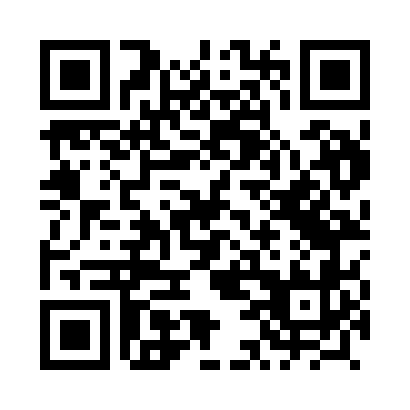 Prayer times for Stodoly, PolandWed 1 May 2024 - Fri 31 May 2024High Latitude Method: Angle Based RulePrayer Calculation Method: Muslim World LeagueAsar Calculation Method: HanafiPrayer times provided by https://www.salahtimes.comDateDayFajrSunriseDhuhrAsrMaghribIsha1Wed2:365:1412:445:538:1510:412Thu2:325:1312:445:548:1610:453Fri2:315:1112:445:558:1810:494Sat2:305:0912:445:568:2010:505Sun2:295:0712:445:578:2210:506Mon2:285:0512:445:588:2310:517Tue2:285:0312:445:598:2510:528Wed2:275:0112:446:008:2710:529Thu2:265:0012:446:018:2810:5310Fri2:264:5812:436:028:3010:5411Sat2:254:5612:436:038:3210:5512Sun2:244:5512:436:048:3310:5513Mon2:234:5312:436:058:3510:5614Tue2:234:5112:436:068:3610:5715Wed2:224:5012:436:078:3810:5716Thu2:224:4812:436:078:4010:5817Fri2:214:4712:446:088:4110:5918Sat2:204:4512:446:098:4310:5919Sun2:204:4412:446:108:4411:0020Mon2:194:4212:446:118:4611:0121Tue2:194:4112:446:128:4711:0122Wed2:184:4012:446:138:4811:0223Thu2:184:3912:446:148:5011:0324Fri2:184:3712:446:148:5111:0325Sat2:174:3612:446:158:5311:0426Sun2:174:3512:446:168:5411:0527Mon2:164:3412:446:178:5511:0528Tue2:164:3312:446:178:5711:0629Wed2:164:3212:456:188:5811:0630Thu2:154:3112:456:198:5911:0731Fri2:154:3012:456:209:0011:08